 Отчет  № 1   объединения Макраме 1ый год обучения.Темы занятий:2.Интернет ресурсы: ddt-griv.ru (страничка педагога – Васильченко Г.Н.),   stranamasterov.ru     3.Изделия по темам:1.      2.   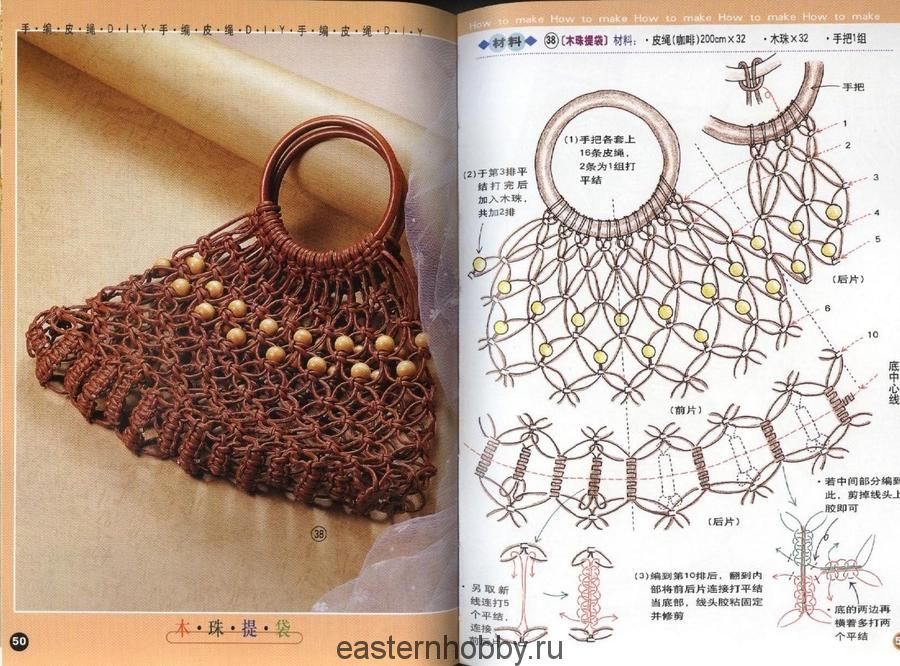 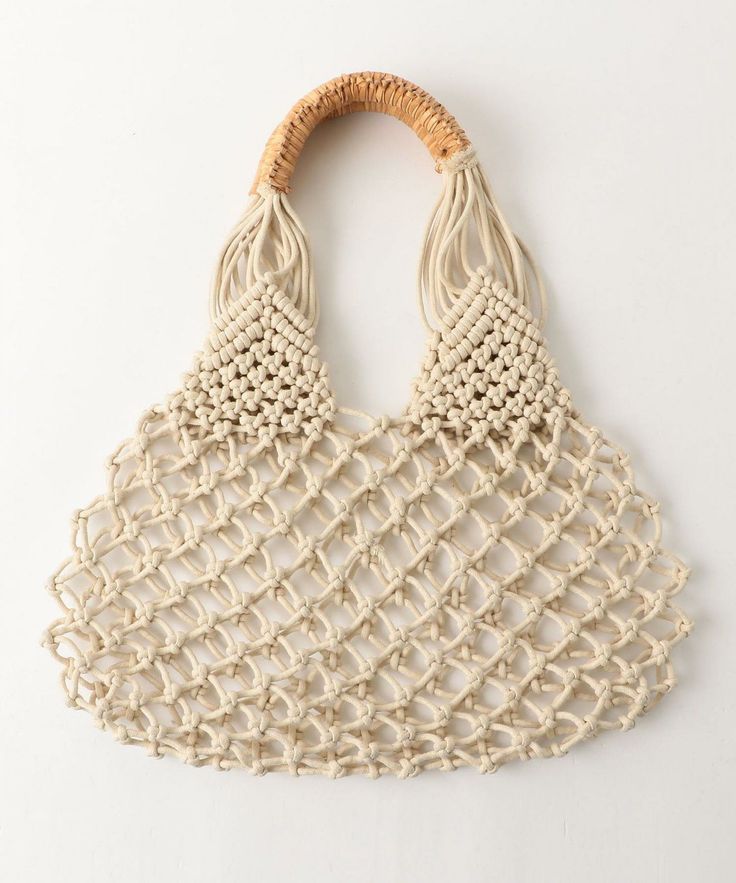 3.         4. 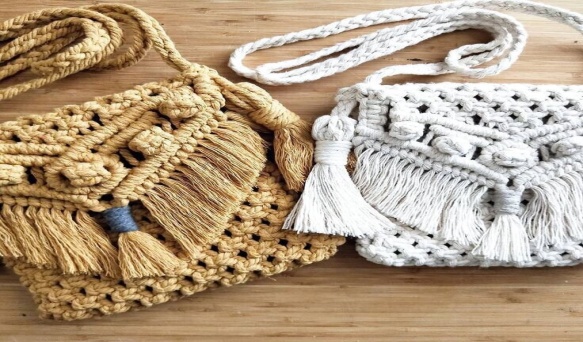 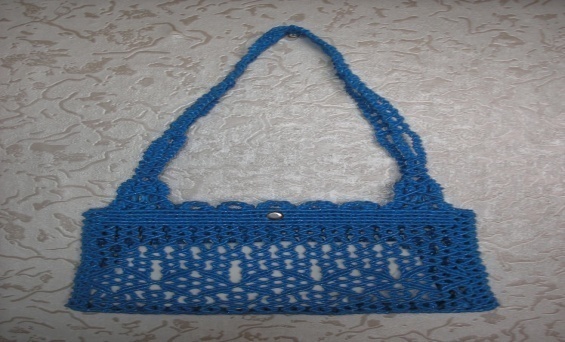 4.Работа в группе «Макраме»:              5.Участие в конкурсе: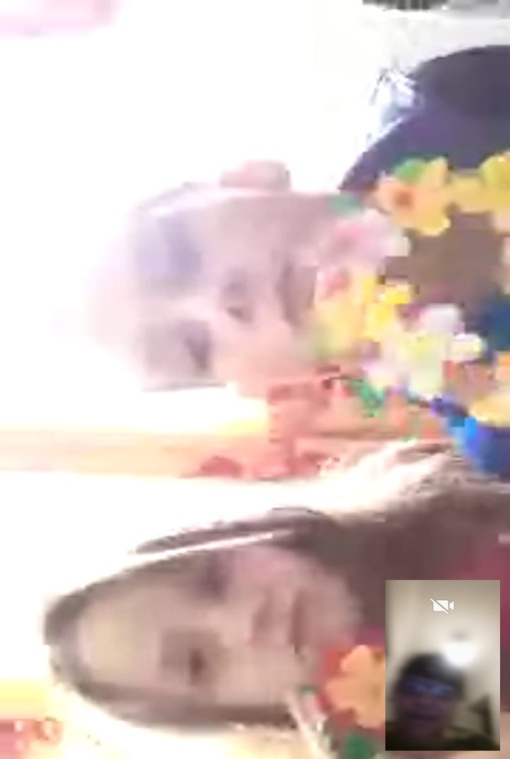 http//centrideia.ru  «Вот и Пасха, запах воска, запах тёплых куличей…»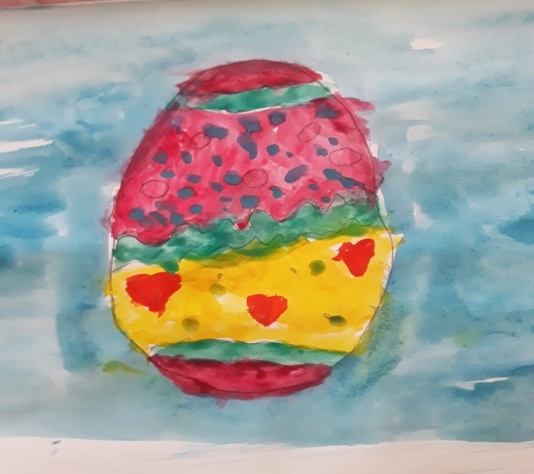 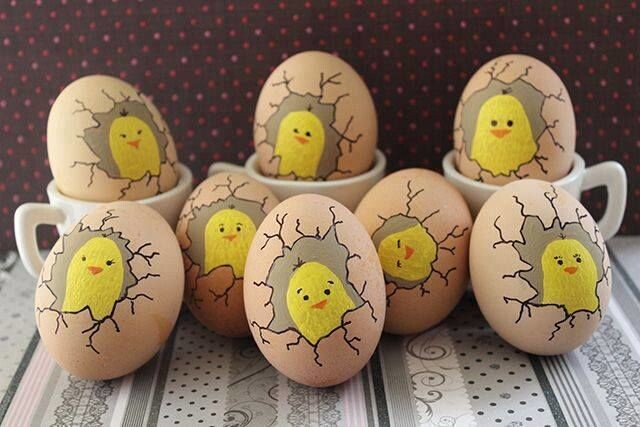  « Пасхальное яйцо»автор работы: Тарасенко Дарья, 10лет, объединение макраме 1ый год обучения.
  6.Воспитательная работа.- Посещение музея военной техники «Оружие Победы» (посещение музея доступно c помощью сервисов Яндекс Карты или Google Maps в панорамном режиме)- Видеоэкскурсия в краевой художественный музей им. Ф. А. Коваленко сайт: kovalenkomuseum.ru (фонд музея - произведения живописи, графики, скульптуры и декоративно-прикладного искусств) Тема занятияДата 1 группаИспользуемая литератураМатериалы и оборудованиеПлетение поделок. Горизонтальная брида.  Фоновый узор «Шахмотка в ромбе».13.04.20stranamasterov.ru     С.И. Колокольцева, М.М.Соколовская.Нитки, ножницы, булавки, подушечки, образцы узлов, бусинки, проволока.Горизонтальная брида.  Фоновый узор «Шахмотка в ромбе».15.04.20stranamasterov.ru     С.И. Колокольцева, М.М.Соколовская.Нитки, ножницы, булавки, подушечки, образцы узлов, бусинки, проволока.